Year 6 Spring Term B - February and March 2024 - Our LearningEnglishMathsWe will be continuing to read ‘City of Ember’ as our class readerWriting narratives with dialogue, punctuating correctlyWriting an extra chapter for our class reader Weekly comprehension lessons to build skills for the upcoming SATsGrammar and spelling quizzes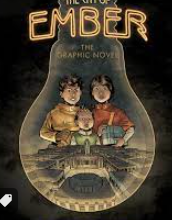 Pupils will be adding and subtracting negative numbers.Pupils will differentiate between translation and reflection on a coordinate grid before moving on to express movement using algebra. Pupils will learn to present and interpret information in different ways.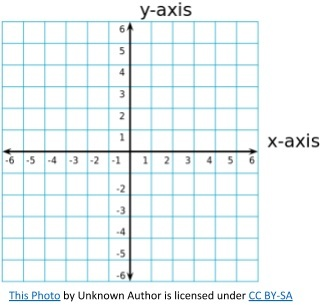 Pupils will continue to develop their arithmetic and reasoning skills to support Year 6 maths.How you can help at home:How you can help at home:Read with your child, even if they are a fluent and confident reader, asking comprehension questions; there are example questions to guide you in the Y6 google classroomEncourage your child to read independently for sustained periodsLearn weekly spellings (these are set as homework in the Y6 google classroom)Encourage your child to complete weekly homework - SATS Companion tasks set weekly on FridaysPractise rapid recall of times tables and linked division facts. TT Rockstars homework is set each weekUse opportunities to tell the time in daily life ScienceHistoryGeographyArt and DesignDesign TechnologyMusicP.EPSHEComputingSpanishRELife cyclesWe will learn the differences in the life cycles of a mammal, an amphibian, an insect and a bird. 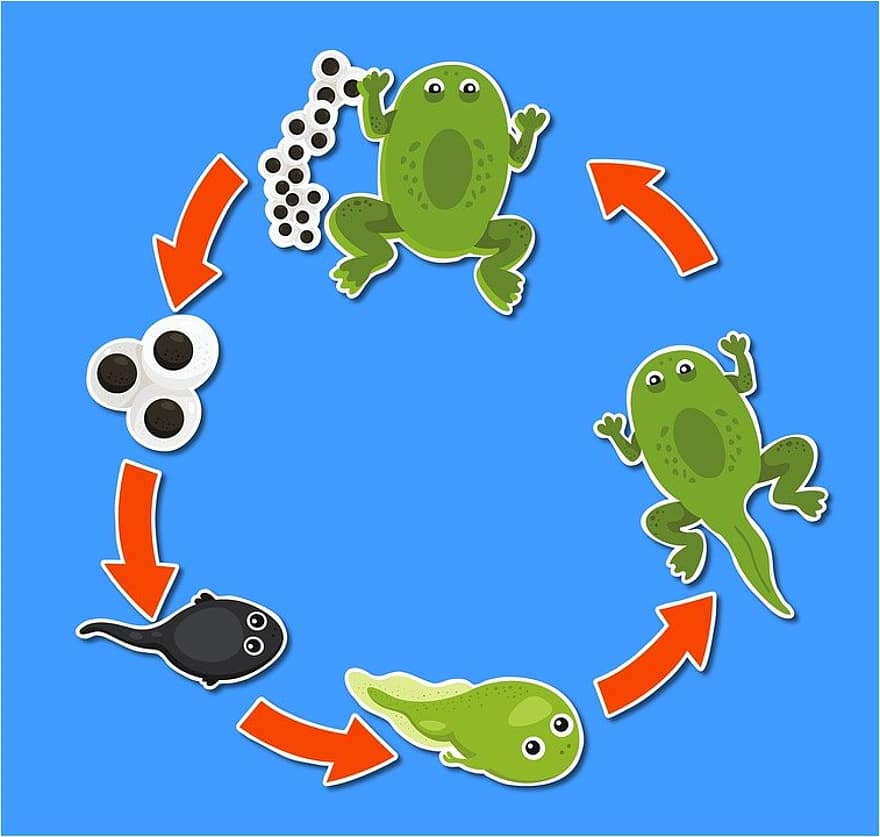 The TudorsThis term the children will learn about the Tudor dynasty including Elizabeth I and about Tudor explorers.  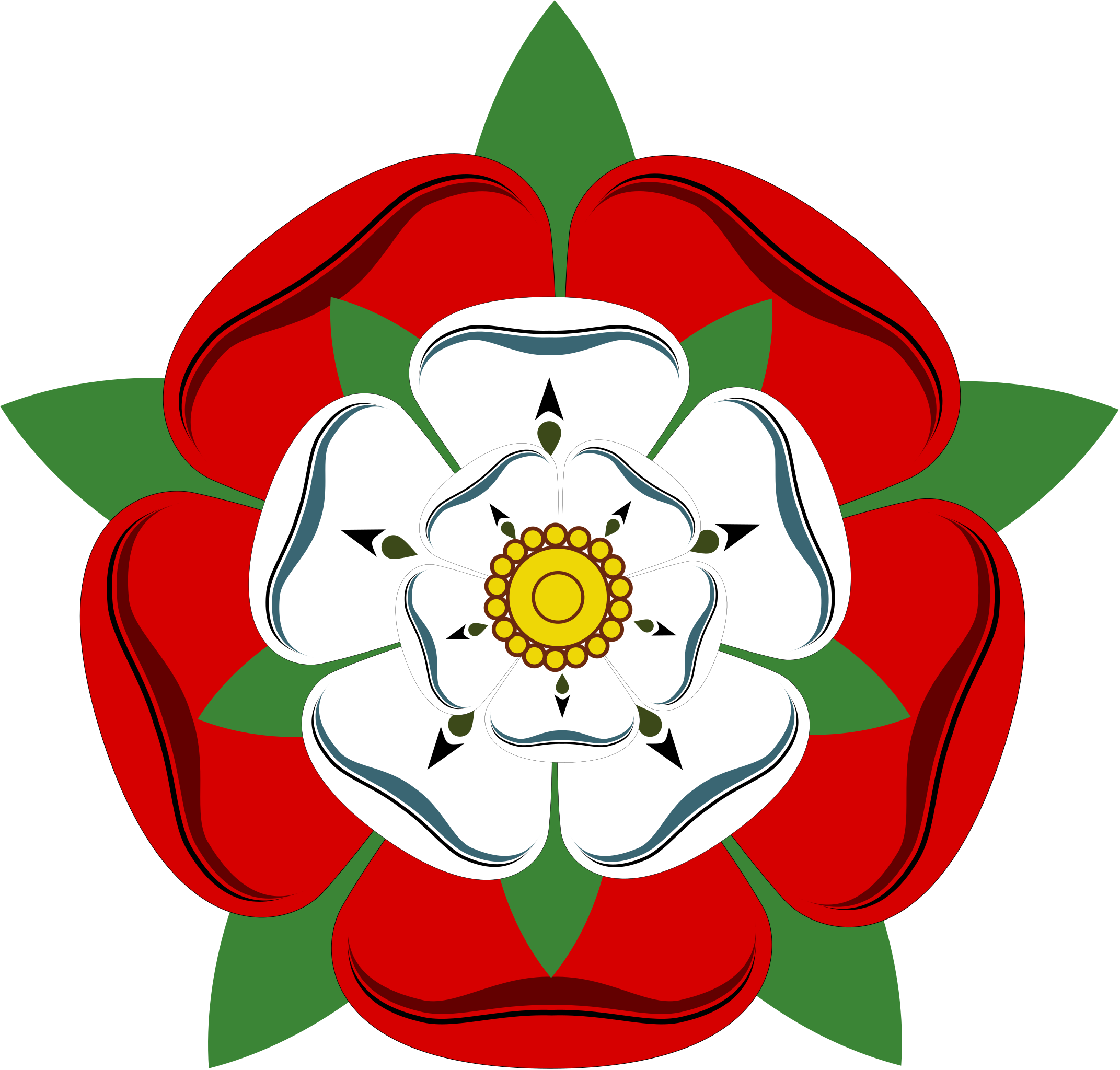 This was taught last half term.Life CyclesPottery skills to successfully create a decorated cylinder sculpture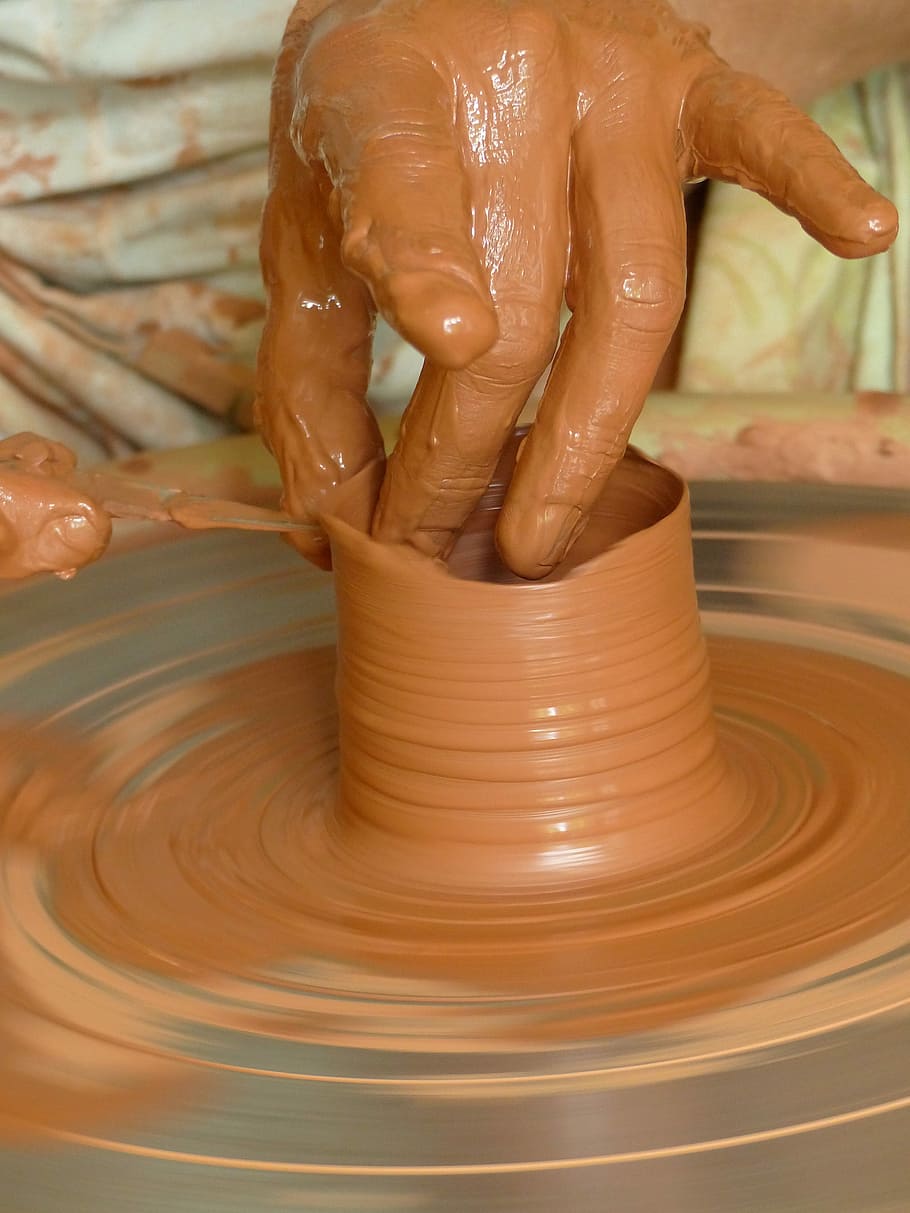 Space ToyThe children will be continuing to make  a space toy for a younger child from felt.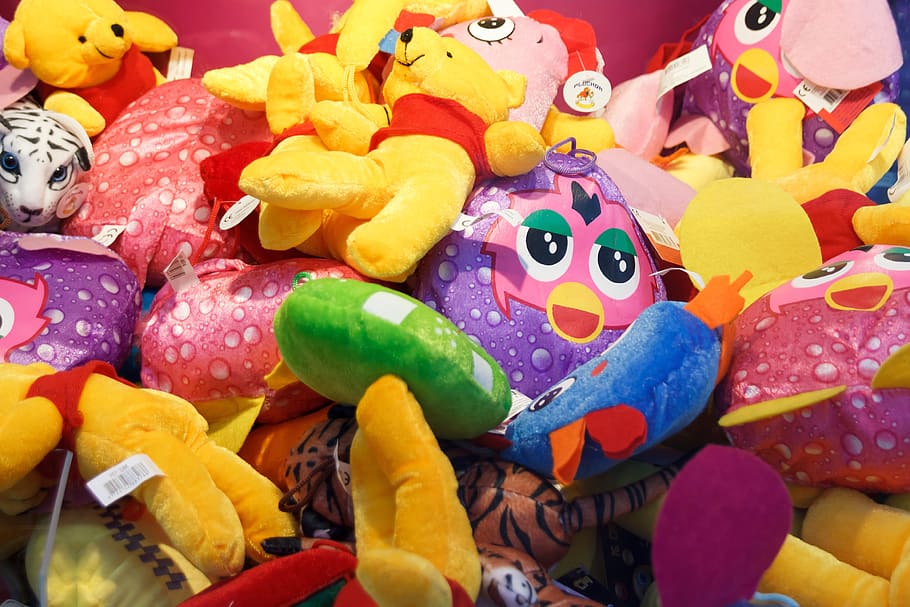 SpaceCompose pieces to represent space.Use graphic notation.Develop and refine instrument choices, pitch and dynamicsPerform to the class and evaluate performances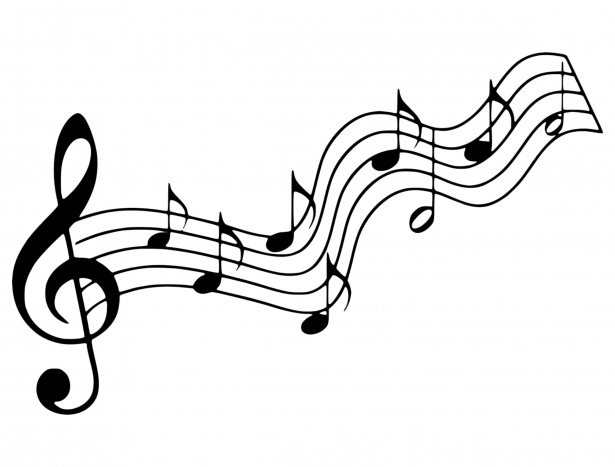 FUNS - Master dynamic balance (on a line) and counter balance (with a partner) skills considering 'social' objectives.Games - Hockey - to apply skills needed in hockey (passing, defending and attacking) to impact competitive games.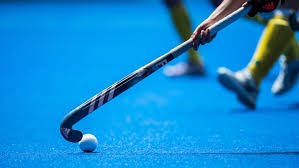 Growing and changingPuberty and hygieneFeelings and emotionsDifferent families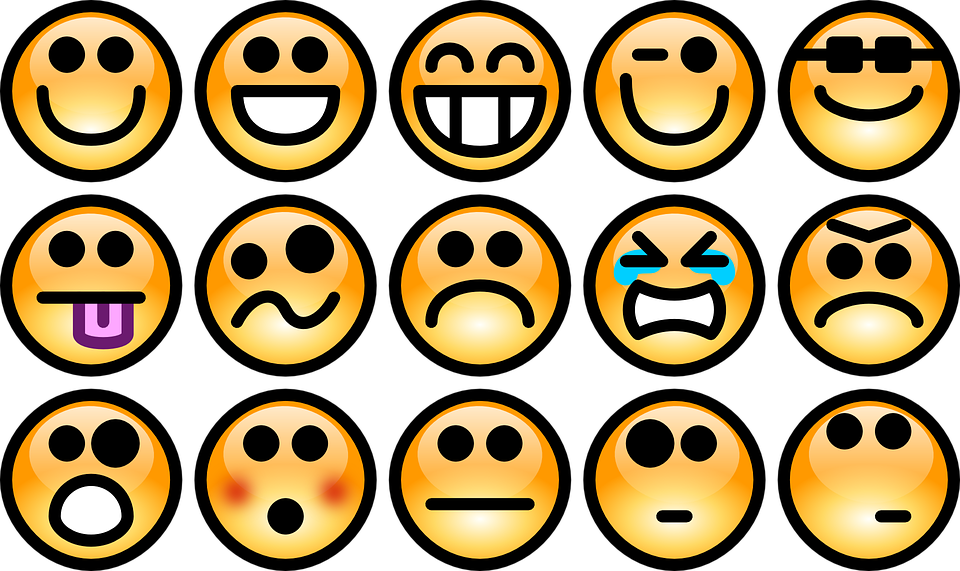 This was taught last half term.In the TownWe will be learning how to have a conversation about where we live, the buildings that are there.DirectionsWe will learn how to use directions to explain the positioning of a place or item. 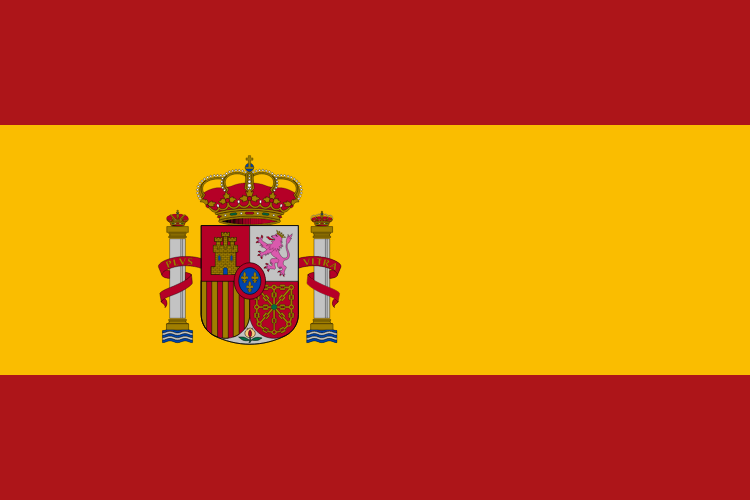 Do you have to believe in God to be human?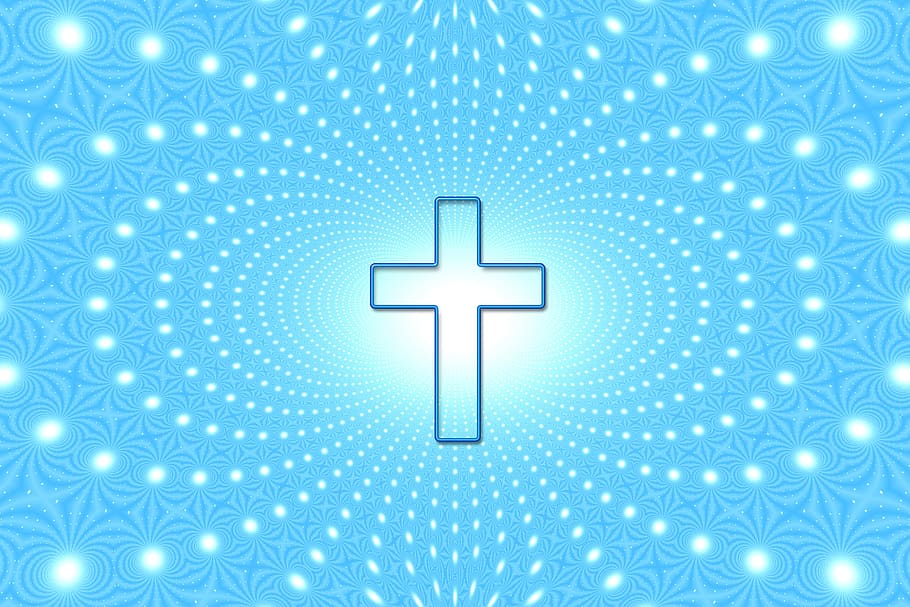 